Temat zapisz w zeszycie z datą 29.04.2020Temat: Równoległobok.Cel: 	znam własności równoległobokówumiem obliczać obwód równoległobokówumiem obliczać miary kątów wewnętrznych równoległobokówZapoznaj się z materiałem w podręczniku na str. 191 – 193.Notatka do zeszytu:Równoległobok to czworokąt, który ma dwie pary boków równoległych.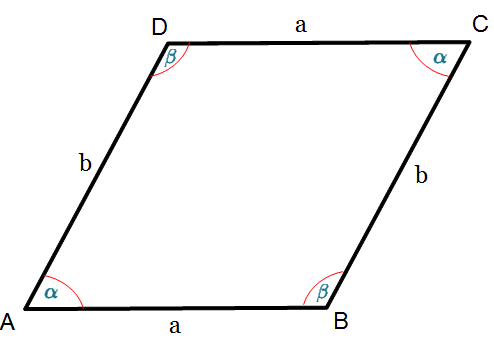 AB = CD 			AD = BCAB  CD			AD  BCPrzeciwległe boki równoległoboku mają tę samą długość.Kąty równoległoboku leżące naprzeciwko siebie są równe.Kąty leżące przy jednym boku równoległoboku mają w sumie 180o.Prostokąt też jest równoległobokiem. Jest to równoległobok, który ma wszystkie kąty proste.Romb to równoległobok, który ma wszystkie boki równe.Przekątne rombu przecinają się pod kątem prostym, a punkt przecięcia dzieli każdą z nich na połowy.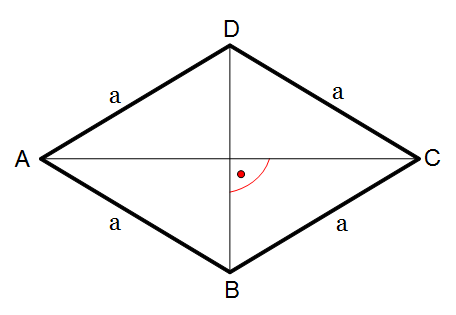 Kwadrat ma równe boki, a więc też jest rombem. Jak w każdym rombie, jego przekątne przecinają się pod kątem prostym. W odróżnieniu od innych rombów kwadrat ma przekątne równej długości.Zadanie 10 str. 195Obwód obliczamy ze wzoru: O = 2a + 2bZadanie 11 str. 195Obwód obliczamy ze wzoru: O = 4aZadanie 12 str. 195O = 25  cm, więc bok a = 25  cm : 4 = ?Zadanie 13 str. 195O = 59,6 dma = ? czyli x (krótszy bok)b = x +  dm (dłuższy bok)59,6 dm = x + x + x +   dm + x +  dmOblicz x.Zadanie 15 str. 196Podany jest kąt 30o. Przekątne w rombie przecinają się pod kątem prostym, czyli 90o. (mamy drugi kąt). Teraz wylicz trzeci.O przesłanie rozwiązań z lekcji poproszę nr 1 i 9 do godz. 20.00 .